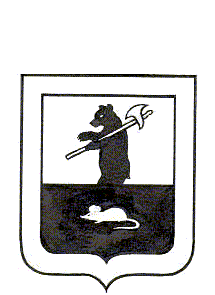 АДМИНИСТРАЦИЯ ГОРОДСКОГО ПОСЕЛЕНИЯ МЫШКИНПОСТАНОВЛЕНИЕг. Мышкин09.06. 2015 г.                                                                                                 №  102 Об утверждении Положения о порядкеучета и оформления выморочногоимущества в собственность городскогопоселения МышкинВ соответствии с Гражданским кодексом Российской Федерации, Федеральным законом от 06.10.2003 года № 131-ФЗ «Об общих принципах организации местного самоуправления в Российской Федерации», Уставом городского поселения Мышкин,ПОСТАНОВЛЯЕТ:1.Утвердить Положение о порядке учета и оформления выморочного имущества в собственность городского поселения Мышкин (Приложение №1). 2. Контроль за выполнением настоящего постановления возложить на заместителя Главы Администрации городского поселения Мышкин Кошутину А.А.3. Опубликовать настоящее постановление в газете «Волжские зори».  4. Настоящее постановление вступает в силу с момента опубликования.Глава городского поселения Мышкин                                                                    Е.В. ПетровПриложение №1 кПостановлению Администрациигородского поселения Мышкинот 09.06.2015 года № 102ПоложениеО порядке учета и оформления выморочного имущества в собственность городского поселения Мышкин1.Общие положения1.1.Настоящее Положение разработано в целях упорядочения учета, сохранности, оценки и реализации выморочного имущества, переходящего в порядке наследования по закону в собственность городского поселения Мышкин на основании Гражданского кодекса Российской Федерации, Федерального закона от 06.10.2003 года № 131-ФЗ «Об общих принципах организации местного самоуправления в Российской Федерации», Устава городского поселения Мышкин.1.2.Положение распространяется на находящиеся в пределах городского поселения Мышкин выморочное имущество, переходящее по праву наследования в собственность городского поселения Мышкин.1.3.Если отсутствуют наследники как по закону, так и по завещанию, либо никто из наследников не имеет права наследовать или все наследники отстранены от наследования (ст.1117 Гражданского кодекса Российской Федерации), либо никто из наследников не принял наследства, либо все наследники отказались от наследства и при этом никто из них не указал, что отказывается в пользу другого наследника (ст. 1158 Гражданского кодекса Российской Федерации), имущество умершего считается выморочным. 1.4.К выморочному имуществу, переходящему по праву наследования в собственность городского поселения Мышкин, относится:-жилое помещение;-земельный участок, а также расположенные на нем здания, сооружения, иные объекты недвижимого имущества;-доля в праве общей долевой собственности на указанные в абзацах втором и третьем настоящего пункта объекты недвижимого имущества.2.Порядок оформления документов на выморочное имущество, переходящее в порядке наследования в собственность городского поселения Мышкин2.1.Специалисты 1 категории Администрации городского поселения Мышкин ответственные за жилищные и земельные вопросы (далее – специалисты) выявляют жилые помещения, земельные участки, а также расположенные на них здания, сооружения, иные объекты недвижимого имущества (далее – имущество) расположенные на территории городского поселения Мышкин, которые могут быть выморочным имуществом, в том числе имущество, в которых длительное время никто не проживает и за которые не производится оплата жилищно-коммунальных услуг, а также имущества, занимаемые лицами, не зарегистрированными в них (в том числе временно) и (или) не являющимися собственниками, нанимателями, арендаторами или пользователями (членами семей собственников, нанимателей, арендаторов, пользователей) этих жилых помещений.2.2. Специалисты в течение 10 календарных дней с момента выявления имущества, указанного в пункте 2.1. Порядка, направляют запросы в:-Управление Федеральной регистрационной службы Ярославской области и орган, осуществляющий техническую инвентаризацию объектов недвижимости, о наличии или отсутствии правообладателя на жилое помещение (регистрации правоустанавливающих документов на жилое помещение);-органы нотариата о наличии или отсутствии открытых наследственных дел на данное имущество.Специалисты осуществляют иные действия (запросы, публикации, размещение в сети Интернет) по установлению наследников на данное жилое помещение.2.3.При наличии у имущества признаков выморочного имущества, установленных ст. 1151 Гражданского кодекса Российской Федерации, а также в случае установления судом факта признания жилых помещений на территории городского поселения Мышкин выморочными, специалисты по месту нахождения выморочного имущества направляют нотариусу по месту открытия наследства заявление об открытии наследственного дела.2.4.Для получения свидетельства о праве на наследство по закону на имущество специалисты представляют нотариусу следующие документы:2.4.1.Копия свидетельства (справка) о смерти, выданного отделом ЗАГС или копию решения Мышкинского районного суда о признании имущества – выморочным.2.4.2.Правоустанавливающий документ на имущество или его копию, оформленную в установленном порядке.2.4.3.Выписку из домовой книги и копию финансового лицевого счета на имущество.2.4.4.Выписку из Единого государственного реестра прав на недвижимое имущество и сделок с ним, удостоверяющую внесение в Реестр записи о праве собственности умершего гражданина на имущество.2.4.5.Выписку из реестровой книги, выданную органами осуществляющим технический учет объектов недвижимости, о наличии или отсутствии правообладателя на имущество. 2.4.6.Кадастровый паспорт на имущество.2.4.7.Копия доверенности представителя Администрации городского поселения Мышкин на право оформления принятия наследства.2.5.Специалисты в течение 15 календарных дней с момента получения свидетельства о праве на наследство и документов указанных в пунктах 2.4.1. – 2.4.6. Порядка, осуществляют подготовку проекта постановления Администрации городского поселения Мышкин о включении выморочного имущества в реестр муниципального имущества городского поселения Мышкин и состав имущества городского поселения Мышкин.2.6.Оформление документов для регистрации в Управлении Федеральной регистрационной службы по Ярославской области права муниципальной собственности на выморочное имущество осуществляют специалисты в течение 20 календарных дней с момента принятия постановления Администрации городского поселения Мышкин о включении выморочного имущества в реестр муниципального имущества городского поселения Мышкин и состав имущества муниципальной казны городского поселения Мышкин.2.7.Оплата расходов, связанная с получением свидетельства о праве на наследство по закону на имущество, производится за счет средств бюджета  городского поселения Мышкин, предусмотренных на государственную регистрацию права муниципальной собственности на объекты недвижимого имущества.2.8.Специалисты по месту нахождения выморочного имущества принимают меры по его охране.2.9.Выморочное имущество, принятое в муниципальную собственность городского поселения Мышкин, распределяется в соответствии с действующим законодательством.2.10.С целью освобождения жилого помещения выморочного имущества специалисты Администрации городского поселения Мышкин создают комиссию для описи имущества, находящегося в жилом помещении, после чего принимает решение об его утилизации или передаче на хранение.